111學年度東信國小本土語授課教師名單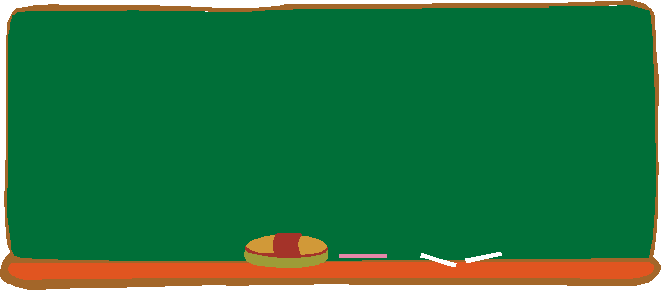 閩南語:郭瓊丹老師黃美娟老師張弘穎老師陳金鶴老師李麗卿老師曾國華老師      客家語(四縣):            劉國香老師      客家語(海陸):  石邱玉春老師   原住民語:蘇金花老師